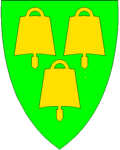 Informasjon omhjemmehjelpstjenesteni Os kommune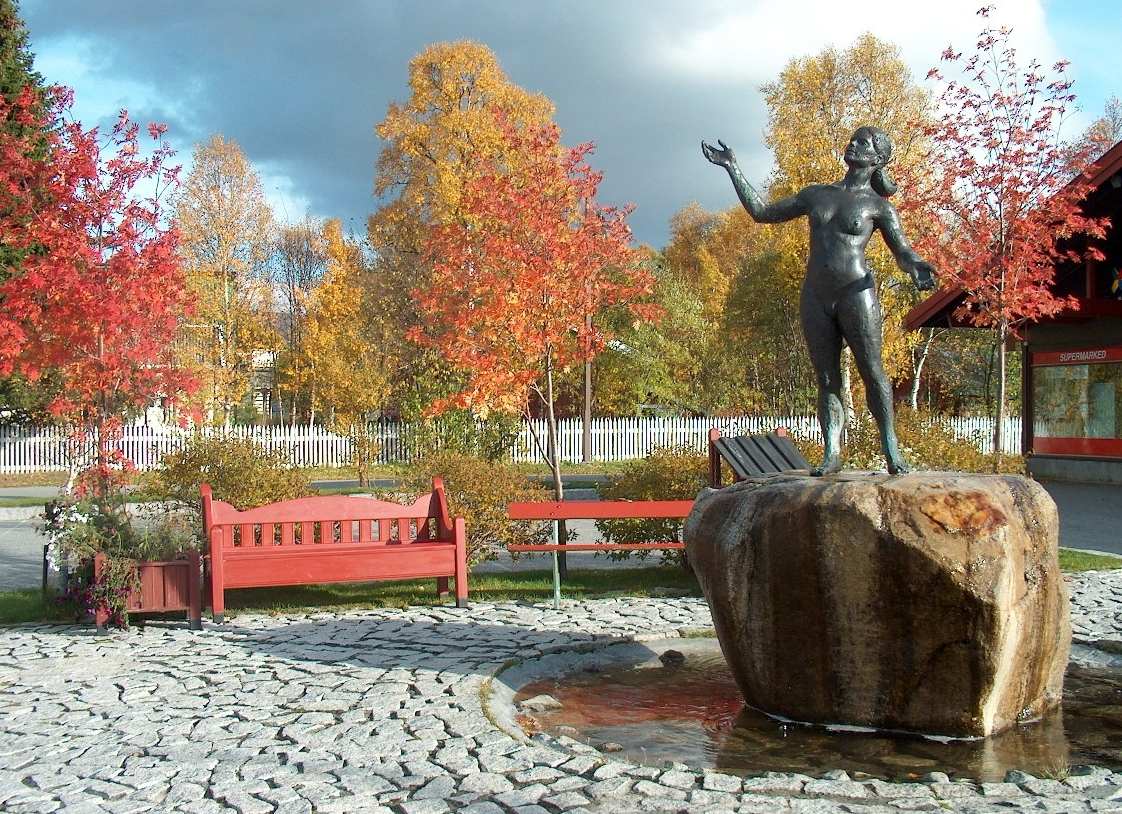 Godkjent av kommunestyret 14.02.13MålFormålet med hjemmehjelpstjeneste (i lovverket kalt praktisk bistand) er å bistå innbyggere i Os med nødvendige praktiske gjøremål, slik at det er mulig å bo hjemme. Hvem får tjenesten?Personer som av ulike årsaker har nedsatt funksjonsevne og ikke klarer de gjøremål som er nødvendige for å kunne bo hjemme.All hjelp tildeles etter en individuell vurdering, og behovet vurderes forløpende.Hva omfatter tjenesten?Hjemmehjelpstjenesten skal hjelpe deg med nødvendige praktiske gjøremål i hjemmet. Hjelpen innebærer nødvendige arbeidsoppgaver som du eller dine nærmeste ikke kan utføre.Slike gjøremål kan være:Rengjøring av rom som er i daglig bruk.Vask av klær.Sengetøyskift.Begrensninger:Ikke storrengjøring, vask av rom som ikke er i daglig bruk eller pussing av vinduer, men vi kan formidle kontakt med rengjøringsbyrå.Det ytes ikke hjelp til hagearbeid og snømåking.Det gis ikke hjemmehjelp på helligdager, når du er bortreist, har besøk av pårørende, eller avtalt dag ikke passer for deg.Bytte av dag skjer kun dersom du er borte av helsemessige årsaker.Dette kan du forvente deg av oss:Du møtes med respekt og vennlighet.Faste ukedager – før eller etter kl. 12, men ikke nøyaktig tidspunkt. (Ved endring skal du ha beskjed)Alle i hjemmehjelpstjenesten har taushetsplikt.Vi har ikke lov til å ta imot personlige gaver.Vi er som regel to ansatte som kommer til deg samtidig.Hva vi forventer av deg:At dusørger for nødvendig og funksjonelt utstyr (vaskemidler, støvsuger, gulvkost og kluter).melder i fra hvis du er borte eller har besøk på avtalt tid for hjelp.rydder tilside gjenstander du er spesielt redd for.deltar i husarbeidet hvis du kan.Ditt hjem er vår arbeidsplass. Arbeidsmiljøloven gjelder for hjemmehjelpere.Vi ber derfor om at du unngår overmøblering og mange matter/tepper.  holder husdyr på eget værelse når vi er der. hvis du røyker, lufter før vi kommer og ikke røyker mens vi jobber.veien strøs / brøytes slik at vi kommer frem.Hvordan få tjenesten?Søknad skjer skriftlig eller muntlig til virksomhetsleder for Omsorgstjenesten, Verjåtunet, 2550 Os i Østerdalen, evt. pr. telefon 950 88 883.Søknadsskjema finnes på internett på hjemmesiden til Os kommune, og på Verjåtunet hos Omsorgstjenesten.Hvis det er andre som søker for deg (lege, sykehus, pårørende), må du gi samtykke til den som søker.Etter mottatt søknad vil du få henvendelse om vurderingsbesøk innen 2 uker, men i en ekstraordinær situasjon så får du hjelp raskere. Du vil få tilsendt vedtaksbrev der det står om du får hjelp og hvilke oppgaver du får hjelp til.Hjemmehjelpstjenesten er en del av Omsorgstjenesten i kommunen. Opplysninger som er viktige for å gi en god og forsvarlig tjeneste, registreres i elektronisk journal. Du har innsynsrett i journalen etter reglene i pasientrettighetsloven § 5-1, jf. helsepersonelloven § 41.Lovgrunnlag:Tjenesten tildeles etter Lov om kommunale helse- og omsorgstjenester § 3-2, punkt 6 b. Dersom du ønsker å klage på vedtaket er klagefristen 3 uker fra du har mottatt vedtaket.Pris: Det tas betalt for tjenesten. Pris regnes ut etter inntekt.